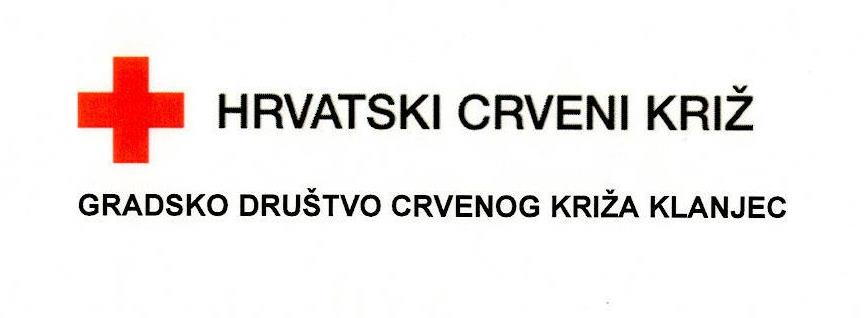 STRATEŠKI PLANGRADSKOG DRUŠTVA CRVENOG KRIŽA KLANJECZA RAZDOBLJE OD 2023. DO 2027. GODINE	KLANJEC, travanj 2023. godinePRIPREMA PLANIRANJAGradsko društvo Crvenog križa Klanjec izradilo je ovaj strateški plan razvoja za razdoblje od sedam godina s ciljem određivanja jasnih smjernica razvoja koje će biti u skladu s potrebama građana Grada Klanjca i općina: Tuhelj, Kumrovec, Kraljevec na Sutli i Zagorska Sela (u daljem tekstu: Grad i Općine) te koje uzimaju u obzir najznačajnija društvena, gospodarska i politička kretanja na lokalnoj, nacionalnoj i globalnoj razini. Ovaj se strateški plan odnosi na razdoblje od 2023. do 2027. godine i sadrži prikaz ciljeva i aktivnosti putem kojih se Gradsko društvo Crvenog križa Klanjec (u daljem tekstu: GDCK Klanjec) želi pozicionirati kao ključna organizacija civilnog društva u Gradu i Općinama u područjima utvrđenim Zakonom o Hrvatskom Crvenom križu i Statutom Hrvatskog Crvenog križa, Gradskog Društva Crvenog križa Klanjec.Temelj za strateško planiranje bila je kvalitetna samo-procjena, analiza postojećeg stanja u obavljanju zadaća i djelatnosti te SWOT analiza nakon koje se moglo sa sigurnošću utvrditi sljedeće: •	Potrebno je optimalno iskoristiti sve snage (tradicija, prepoznatljivost, brojnost članstva, povoljni zakonski uvjeti, ljudski i prostorni resursi, razvijeno volonterstvo, javne ovlasti) za unapređenje postojećih djelatnosti i razvoj novih usluga, programa i projekata; •	Neophodno je sve slabosti (slaba unutarnja organizacija, otpor zaposlenika prema promjenama i novitetima, nepripremljeni projekti, nedovoljna povezanost s drugim organizacijama civilnog društva i javnim ustanovama) usmjeriti u pravcu osnaživanja, pretvoriti ih u snage;•	Nastojati svim regularnim i legalnim sredstvima koristiti prilike (EU fondovi i dodatni izvori financiranja, zakonski propisi koji omogućuju razvoj usluga, nerazvijene određene usluge na području grada Klanjca i Općina, angažman članova i volontera, pozitivna lokalna i nacionalna politika prema neprofitnim organizacijama) te ih uskladiti sa snagama u cilju postizanja vizije;•	Zaobići potencijalne prepreke (konkurencija, promjena lokalne i nacionalne politike prema neprofitnim organizacijama) razvoja te ih sukladno potrebama pretvoriti u prilike.GDCK Klanjec težit će, u narednom četverogodišnjem razdoblju, ostvarenju svoje vizije i misije izvrsnosti, te standardiziranju kvalitete usluge prema svojim korisnicima te jasnom i transparentnom odnosu prema tijelima državne i gradske uprave koja financiraju programe, projekte i druge aktivnosti naše udruge. Navedeno će se postići provođenjem i osiguranjem Sustava upravljanja kvalitetom za GDCK Klanjec što će uvelike doprinijeti uklanjanju unutarnjih slabosti organizacije. Cilj je navedeni sustav u potpunosti  implementirati  u narednom četverogodišnjem razdoblju te na taj način postići potpunu prepoznatljivost i transparentnost u odnosu na pružatelje sličnih usluga u okruženju.Oslanjajući se na Strategiju 2020 te novu Strategiju 2030 Međunarodne federacije Crvenog križa i Crvenog polumjeseca, strategije Europske unije, Republike Hrvatske i Grada Krapine i Općina i zakonski okvir na području odgoja i obrazovanja, socijalne skrbi, zdravlja, volonterstva i humanitarnog rada, GDCK Klanjec postavilo je svoje strateške ciljeve provedbom kojih će građanima na području Grada i Općina osigurati nove usluge, programe i projekte. Ono što se želi postići je Grad i Općine u kojem je svim njegovim građanima u potrebi osigurana pomoć i podrška temeljena na humanosti, nepristranosti, neutralnosti, neovisnosti, dobrovoljnosti, jedinstvu i univerzalnosti. Navedeno će se postići mobilizacijom svih resursa, poticanjem pozitivnih društvenih promjena, pružanjem potrebnih i pravovremenih usluga te različitih oblika pomoći u području odgoja i obrazovanja, zdravstva i socijalne skrbi i time doprinijeti ostvarivanju i provedbi socijalne politike Grada i Općina. Temeljem utvrđenih ciljeva i načina provedbe Crveni križ želi postati vodeća organizacija civilnog društva u pružanju kvalitetnih socijalnih i zdravstvenih usluga, u provedbi projekata i programa u djelatnosti odgoja i obrazovanja, socijalne skrbi i zaštite zdravlja u Gradu Klanjcu. Na isto Crveni križ obvezuje i 140-godišnja tradicija pružanja navedenih usluga i programa.Usvojena načela rada  kao što su kreativnost, timski rad, solidarnost i predanost u postizanju najviših standarda profesionalnosti i izvrsnosti u svim aspektima uz korištenje informacijsko-komunikacijske tehnologije u kombinaciji s inovativnim modelima upravljanja, omogućit će članovima, volonterima i zaposlenicima GDCK Klanjec efikasno pretvaranje ciljeva utvrđenih Strateškim planom u  konkretne usluge, programe, projekte i aktivnosti.UVODNE NAPOMENEProgramske osnove rada Gradskog društva Crvenog križa Klanjec temelje se na:Odredbama Zakona o Hrvatskom Crvenom križu (NN 71/10, 136/20)Statutu Hrvatskog Crvenog križa (NN 56/16)Pravilniku o načinu i rokovima plaćanja sredstava iz prihoda jedinica lokalne i područne (regionalna) samouprave za rad ustrojstvenih oblika HCK (NN 18/11)Odredbama Statuta Gradskog društva Crvenog križa KlanjecOdlukama Skupštine i Odbora Gradskog društva Crvenog križa KlanjecOdluci Hrvatskog Crvenog križa – Nacionalnog društva i osnovnim načelima pokreta Crvenog križa i Crvenog polumjeseca: humanost, nepristranost, neutralnost, nezavisnost, dragovoljnost, jedinstvo i univerzalnostI drugim zakonskim aktimaRAD TIJELA GRADSKOG DRUŠTVA CRVENOG KRIŽA KLANJECGDCK Klanjec pravna je osoba, neprofitna, humanitarna organizacija koja ima cilj promicati humanitarne ciljeve i ideje, te organizirati aktivnosti od opće koristi na osnovu misija i načela Međunarodnog pokreta Crvenog križa i Crvenog polumjeseca. Pravni položaj GDCK Klanjec uređen je Zakonom o udrugama, Zakonom o humanitarnim organizacijama, Statutom međunarodnog pokreta Crvenog križa i Crvenog polumjeseca , Zakonom o Hrvatskom Crvenom križu, Statutom i pravilnicima.U Zakonu o Hrvatskom Crvenom križu ( N.N. 71./10., 136/20) u članku 8.9. i 11. Zakona pobrojane su javne ovlasti, zadaće i poslovi koje Crveni križ obavlja.U članku 27. i 33. Zakona navedeni su izvori financijskih sredstava, za izvršavanje zadaće Crvenog križa, a u članku 30. utvrđene su stope izdvajanja iz proračuna jedinica lokalne samouprave: Grada i Općina.U obavljanju svojih javnih i drugih zadaća utvrđenih Zakonom i Statutom GDCK Klanjec surađuje s državnom upravom i tijelima jedinica lokalne samouprave, oružanim snagama, Civilnom zaštitom, organizacijama zdravstva i socijalne skrbi i drugim pravnim i fizičkim osobama.Svi navedeni subjekti dužni su unutar svoga djelokruga rada pružiti pomoć Crvenom križu radi izvršavanja njegovih zadaća.GDCK Klanjec upravljaju članovi preko predstavnika izabranih u Skupštinu, Odbor i druga tijela. GDCK Klanjec predstavlja predsjednik/ca, volonter, a zastupa ravnatelj/ica, profesionalac.Za obavljanje poslova GDCK Klanjec sklapa Ugovor o radu sa zaposlenicima, Ugovor o djelu sa vanjskim suradnicima  ili se poslovi obavljaju volonterski bez naknade.ANALIZA STANJA OKRUŽENJAAnalizom stanja/okruženja provedene su aktivnosti za analizu postojećeg stanja u kojem se GDCK Klanjec nalazi. Pod navedenim se podrazumijeva prikupljanje informacija o sadašnjem stanju i poziciji GDCK Klanjec u namjeri da te informacije posluže kao oslonac za donošenje odluka o tome koje će mjere poduzeti i u kojem smjeru GDCK Klanjec treba djelovati.Budući da je okruženje uglavnom turbulentno, kompleksno i sklono promjenama, analiza stanja je vrlo značajna. Analiza stanja podrazumijeva razumijevanje konteksta i okoline, predviđanje budućih trendova u okruženju, kao i procjenu kapaciteta GDCK Klanjec za ostvarivanje postavljenih ciljeva. Također omogućava izbjegavanje kriznih situacija GDCK Klanjec te pripremljenost u neizvjesnim situacijama i spremniji odgovor na promjene u vanjskom okružju. Za analizu stanja na raspolaganju imamo razne alate, odnosno analize, a na temelju njih, kao i postojeće misije i vizije GDCK Klanjec definira opće ciljeve, kao i određeni broj posebnih ciljeva čijom će realizacijom u narednom razdoblju od četiri godine pridonijeti ostvarenju postavljene vizije, te se približiti željenom stanju u budućnosti, odnosno pridonijeti ukupnom razvoju društva.Alati pomoću kojih se provodi analiza stanja/okruženja su sljedeći:Osnovna analiza djelatnostiSWOT analizaOSNOVNA ANALIZA DJELATNOSTIU periodu od 2023. do 2027. godine GDCK Klanjec provodit će sljedeće programe i aktivnosti:Socijalne zadatkeZaštita i spašavanjeSlužba traženjaZdravstvene zadatkeHumanitarne programe i projekteVolonterske aktivnostiManifestacije SOCIJALNI ZADACIPružanje humanitarne pomoći je jedan od statusnih ciljeva GDCK Klanjec. Pomoći i ublažiti ljudsku patnju, posebice u izvanrednim situacijama elementarnih nepogoda i u oružanim sukobima, te sudjelovati u mjerama zbrinjavanja. U mirnodopskoj situaciji humanitarni program je usmjeren na ugrožene grupe stanovništva: starije od 65 godina, kronične bolesnike, osobe s posebnim potrebama i rizične grupe (samohrane majke, zlostavljane žene, djeca, nezaposleni ), a čiji prihod ne prelazi razinu nacionalnog praga siromaštva. Rad u tom programu je reguliran Zakonom o humanitarnoj pomoći.Na našem području veliki je broj socijalno – ugroženog pučanstva.GDCK Klanjec će voditi brigu o ugroženim specifičnim kategorijama pučanstva (invalidi, bolesni, stari, nemoćni, djeca).Pomagati im u suradnji sa Zavodom za socijalni rad, s Gradom i Općinama, te u suradnji sa ostalim humanitarnim udrugama koje djeluje na ovom području, kako bi pomoć dobile osobe kojima je to najpotrebnije.        1)  PRIKUPLJANJE HUMANITARNE POMOĆIKontinuirano prikupljanje nove i rabljene odjeće i obuće, te drugih materijalnih dobara, svakodnevno, sortiranje i odvoz u skladište.Organiziranje akcija prikupljanja živežnih namirnica i higijenskih potrepština u Tjednu Crvenog križa od 08. do 15. svibnja, te u Tjednu solidarnosti od 08. do 15. prosinca.                                            Prikupljanje financijskih sredstava putem kasica Crvenog križa.Organiziranje i provedba sabirne akcije „Solidarnost na djelu“ u listopadu svake godine. Dio prikupljenih sredstava dodijeliti onima kojima je pomoć najpotrebnija u Gradu i Općinama, a 10 % sredstava prema Odluci Hrvatskog Crvenog križa uplatiti za opću solidarnost Hrvatskog Crvenog križa, te 20 % školama za humanitarnu djelatnost u školama.Prijavljivanje na javno objavljene natječaje za donacije po objavi.Uključivanje u humanitarne akcije drugih udruga s istim ili sličnim ciljevima tijekom cijele godine.Uključivanje u humanitarne akcije za pojedince.  	2)  RASPODJELA HUMANITARNE POMOĆIDijeliti novu i rabljenu odjeću i obuću, invalidska pomagala, igračke, svakodnevno, prema potrebi korisnika, te živežne namirnice i higijenske potrepštine za 50 – 100 korisnika prema mogućnostima.  	3)  PROVODITI USLUGU POMOĆ U KUĆI I DOSTAVU OBROKAProvoditi će se usluga Pomoć u kući s ciljem uključivanja u provođenje usluge svih kojima je pomoć potrebna na području Grada i Općina.U okviru ovog programa skrbiti za osobe treće životne dobi koji zbog narušenog socijalnog i zdravstvenog stanja ne mogu sami zadovoljiti osnovne životne potrebe, a tu pomoć ne mogu im pružiti članovi obitelji. Skrb obuhvaća organizirano pružanje usluga koje ovise o potrebi svakog pojedinog korisnika, i ujedno mu omogućuju da uslugu pomoći, kad ju zatreba, dobije u svom vlastitom domu što je vrlo bitan faktor u stvaranju osjećaja zadovoljstva i sigurnosti kod starijih ljudi, te smanjuje osjećaj nemoći i napuštenosti. Isto tako velik dio starijih osoba želi  kraj svog životnog vijeka dočekati u poznatom i vlastitom okruženju.Potreba za ovakvim vidom izvaninstitucionalne skrbi raste kako raste i socijalna osjetljivost društva u kojem živimo i postajemo svjesni važnosti kvalitete života starijih osoba.Potrebu za ovakvim vidom skrbi naglašava i kronični nedostatak smještajnih kapaciteta u domovima za starije osobe.Usluge pomoći koje se pružaju su: dostava toplih obroka, razgovor i druženje, pomoć teže pokretnim u obavljanju osobne higijene, skrb o čistoći prostora u kojem osoba živi, priprema jednostavnih obroka, dostava namirnica, čišćenje okućnice, cijepanje drva, košnja trave, medicinska njega, prijevoz do liječnika, dostava lijekove i dr.Djelatnici koji provode usluge će se i dalje osposobljavati na posebno koncipiranim edukacijama, gdje se upoznaju sa osnovama kućne njege i pomoći u kući, psihologije starijih osoba, kulturom stanovanja, posebnostima prehrane treće životne dobi.4) PROGRAM MEĐUGENERACIJSKE SOLIDARNOSTIOrganizirale bi se manifestacije koje bi promovirale ovaj program među građanima Grada i Općina.5) UNAPRJEĐENJE KVALITETE ŽIVOTA STARIJIH OSOBA PUTEM ORGANIZIRANIH DNEVNIH AKTIVNOSTI U LOKALNOJ ZAJEDNICIProjektom se ostvaruje cilj organiziranja dnevnih aktivnosti za starije osobe na području Grada i Općina te se istodobno potiče i volontiranje starijih osoba u lokalnoj zajednici. Projekt kroz edukacijske aktivnosti daje dodatni doprinos podizanju kvalitete života starijih osoba na području Grada i Općina:•	informiranje, komunikacija i podizanje razine svijesti starijih osoba o socijalnim pravima i uslugama i načinu njihova ostvarivanja,•	informiranja starijih osoba o njihovim pravima i odgovornostima kao i o odgovornostima javnih službi u zaštiti prava starijih osoba.6) „SIGURNOST U TREĆOJ DOBI: KAKO IZBJEĆI RIZIKE PRI RASPOLAGANJU IMOVINOM“Pravno savjetovalište za građane treće dobi održavalo se u okviru projekta u prostoru GDCK Klanjec u kojem bi se provodio projekt „Unaprjeđenje kvalitete života starijih osoba putem organiziranih dnevnih aktivnosti u lokalnoj zajednici“.Kroz Projekt GDCK Klanjec osigurao bi starijim sugrađanima besplatnu pravnu pomoć kroz organizirano Pravno savjetovalište koje bi vodili stručnjaci Hrvatskog pravnog centra.Nakon trajanja projektnih aktivnosti kroz ovaj projekt, Pravno savjetovalište nastavilo bi svoje djelovanje kroz suradnju Hrvatskog pravnog centra i GDCK Klanjec kroz projekt „Unaprjeđenje kvalitete života starijih osoba putem organiziranih dnevnih aktivnosti u lokalnoj zajednici“ te bi osigurana i nadalje kontinuirana i besplatna pravna pomoć našim starijim sugrađanima.ZAŠTITA I SPAŠAVANJEGlavna uloga GDCK Klanjec je ublažavanje ljudskih patnji, a osobito onih izazvanih oružanim sukobima, velikim prirodnim, ekološkim, tehnološkim i drugim nesrećama, s posljedicama masovnih stradanja i epidemija. Velike tragedije koje se učestalo pojavljuju širom svijeta u posljednjih nekoliko godina naglašavaju potrebu razvoja i usavršavanja službi za pripremu i odgovor na katastrofe. GDCK Klanjec zato u svom djelovanju stavlja poseban naglasak na aktivnosti vezane za pripremu i djelovanje u kriznim situacijama te pomaganje pogođenim zajednicama u oporavku.AKTIVNOSTI INTERVENTNOG TIMA:Kako bi što bolje reagirao kada je za to potrebno Hrvatskog Crvenog križ ima specijalističke ekipe za brzi odgovor na katastrofe. To su specijalističke ekipe koje su vrhunski osposobljene i opremljene za samostalno djelovanje na ugroženom području u određenom vremenskom razdoblju, te ekipe još nazivamo i interventni timovi Hrvatskog Crvenog križa. Zakonom o sustavu civilne zaštite (NN 82/15, 118/18, 31/20, 20/21, 114/22) čl. 16 propisano je da su izvršna tijela JLS-a obvezna osigurati uvjete za premještanje, zbrinjavanje, sklanjanje i druge aktivnosti i mjere u zaštiti i spašavanju ljudi i imovine. U idućem razdoblju zajednički moramo raditi na opremanju i edukaciji određenog broja ljudi kako bi bili spremni za eventualne elementarne nepogode, ratna djelovanja, terorističke napade i masovne nesreće.Gradu i Općinama voljni smo predočiti naše sadašnje kapacitete, kao i potrebe nabave dijela opreme i sredstava, te potrebe za edukacijom. Prema čl. 20 Zakona o sustavu civilne zaštite (NN 82/15, 118/18, 31/20, 20/21, 114/22)  Hrvatski Crveni križ, tj. GDCK Klanjec dio su lanca zaštite i spašavanja te ih je potrebno uključiti u stožer.Hrvatski Crveni križ tijekom idućih godina namjerava za potrebe općinskih, gradskih i županijskih organizacija (GIT i ŽIT) i dalje kontinuirano provoditi edukacije.GDCK Klanjec planira u narednom razdoblju oformiti Gradski interventni tim koji će djelovati na cijelom teritoriju Grada i Općina.Za učinkovitu uspostavu gradskih/županijskih interventnih timova potrebno je napraviti slijedeće korake:razviti treninge za timove i procese osposobljavanja vlastitih i drugih snagarazviti procedure uključivanja gradskih/županijskih interventnih timova i  općenito HCK u različite timove zaštite i spašavanja i na različite nivoe  zapovijedanjadefinirati načine uključivanja HCK u proces lokalne procjene rizika koji je većnegdje u tijeku ili je u fazi pokretanjadefinirati zapovjedni lanac unutar HCKdefiniranje kapaciteta tima ( koliko timova po određenom broju unesrećenih ili po broju stanovništva) i precizno definirati uloge/ obveze timovadefiniranje izgleda pojedinih snaga HCK ( volonteri, profesionalci, voditelji, zapovjednici), način evidencije snaga i identifikacijske iskaznicedefinirati način mobilizacije članova tima, status članova tima i način suradnje sa Državnom upravom za zaštitu i spašavanjedefinirati odnose u procesu zaštite i spašavanja na razini ODCK/GDCK – ŽDCK -HCKCilj koji si HCK postavlja je godišnje obučiti 20 do 25 % od broja svih potrebnih volontera za djelovanje u svim pobrojenim specijaliziranim ekipama u skladu s procjenom potreba za pojedine regije Republike Hrvatske.Osim edukacije timova za različite izazove i aktivnosti potrebno je definirati opremanje timova osobnom i zajedničkom opremom u zavisnosti od uloge tima, vrsti aktivnosti i očekivanom trajanju aktivnosti. Oprema timova sastoji se od osobne opreme koju svaki član tima ima sa sobom i zajedničke opreme koja se gradi na osnovu aktivnosti i očekivanih rezultata timova. Za čuvanje te opreme potrebno je osigurati skladišta u kojima će se pohranjivati i čuvati potrebna oprema, a koristiti će se samo isključivo za potrebe intervencije ili uvježbavanja snaga za odgovor na katastrofe.Sve ove aktivnosti podrazumijevaju i opću edukaciju i pripremu pučanstva za odgovor na katastrofe i profiliranje javnog mišljenja o HCK kao važnom čimbeniku zajednice u pripremi i odgovoru na katastrofe.SLUŽBA TRAŽENJASlužba traženja je organizirana pri Hrvatskom Crvenom križu na temelju jedinstvenih načela Međunarodnog pokreta Crvenog križa i Crvenog polumjeseca koja se izvršavaju kao javne ovlasti koje je država preuzela kao obvezu potpisivanjem Ženevskih konvencija, preuzimanjem obveza iz međunarodnog humanitarnog prava. U narednom razdoblju predviđa se da će rad Službe traženja HCK biti osobito intenzivan. Razlog tome je još uvijek veliki broj otvorenih traženja osoba nestalih tijekom Domovinskog rata, brojnim oružanim sukobima, velikim prirodnim katastrofama, katastrofa izazvanih ljudskim djelovanjem, a koje kao posljedicu imaju nestanak velikog broja osoba.Poslovi Službe traženja na žalost, danas se proširuju na još jedan aktualan svjetski problem – terorizam. Nitko više nigdje nije siguran i potrebna je brza i učinkovita priprema i edukacija za djelovanje kako međunarodne tako i nacionalnih Službi traženja.U cilju jače povezanosti Službi traženja svih razina organiziranja i brže izmjene informacija, te postizanju bolje efikasnosti u radu, planira se okončanje izrade kompjuterskog programa Službe traženja, njegovo testiranje, prezentacija i stavljanje u funkciju. Na taj način Nacionalni ured Službe traženja unaprijedio bi koordinaciju i funkcioniranje cijele mreže Službe traženja u RH.Sukladno odredbama Zakona o Hrvatskom Crvenom križu prema kojima se Služba traženja definira kao javno ovlaštenje povjereno Hrvatskom Crvenom križu, po obvezama preuzetim ratifikacijom Ženevskih konvencija od strane Republike Hrvatske, potrebno je u narednom razdoblju u cijelosti realizirati utvrđenu dužnost lokalne uprave i samouprave za kontinuiranom financijskom potporom u razvoju ove djelatnosti i osiguranju prostornih, materijalnih i drugih općih uvjeta, te tehničke opremljenosti za njen rad i djelovanje na dobrobit svih građana. Važno je naglasiti kontinuiranu edukaciju kako profesionalnih djelatnika, tako i volontera kako bi u kriznim situacijama sustav funkcionirao.    1)  ZAPRIMANJE, VOĐENJE I RJEŠAVANJE ZAHTJEVA ZAprovjeru podataka o vremenu provedenom u internaciji i zarobljeništvutraženje nestalih članova obitelji u mirnodopskoj situacijitraženje nestalih osoba u tijeku oružanih sukoba ili u elementarnim nesrećama i drugim masovnim nesrećamapružanje usluge pomoći građanima kod ostvarivanja prava na pomoć, naknadu ili odštetu kao žrtvama prisilnog rada, deportacije i drugim žrtvama rataposjećivanje i obavještavanje obitelji žrtava domovinskog rata    2)  PODNOŠENJE IZVJEŠTAJAKvartalna i godišnja izvješća prema Nacionalnom uredu Službe traženja HCK.    3)  SUDJELOVANJE NA SEMINARIMA SLUŽBE I UKLJUČIVANJE VOLONTERA U OBUKUPrema planu Hrvatskog Crvenog križa više puta godišnje za djelatnike- profesionalce i volontere.ZDRAVSTVENI ZADACIProgram zaštite zdravlja obuhvaća osvješćivanje građanstva o obvezi poduzimanja mjera očuvanja i zaštite vlastitog zdravlja, edukaciju za različite oblike samo pomoći i uzajamne pomoći, zdravstveno prosvjećivanje i širenje znanja o zdravom načinu života.Svaki građanin je zakonom obvezan brinuti se o svome zdravlju i sudjelovati u zdravstveno preventivnim djelatnostima radi očuvanja zdravlja.Hrvatski Crveni križ sustavno radi na zdravstvenom prosvjećivanju svih građana , kao i zdravstvenom odgoju djece i mladeži, te posebno potiče na prevenciju svih oblika ovisnosti. Među prioritetima Svjetske zdravstvene organizacije i politike zdravlja za 21. stoljeće, navodi se među najvažnijim: odgovornost društva za zdravlje, zdravstvena edukacija stanovništva, partnerstvo raznih društvenih skupina i zakonski propisi.      Realizacijom zdravstvenih programa širi se zdravstvena kultura svih građana, a osobito djece i mladih.Osnovne zadaće u provedbi zdravstvenih djelatnosti: kontinuirano provoditi zdravstvene programe i aktivnosti, obilježiti tradicionalne dane i tjedne HCK vezane uz zdravlje, organizirati predavanja, tečajeve i seminare za edukaciju, te prigodne javne događaje, osuvremeniti postojeće zdravstvene programe i aktivnosti te pružiti instruktivnu pomoć društvima Crvenog križa.PROGRAM DAVALAŠTVA KRVICilj ove djelatnosti je imati bazu dobrovoljnih darivatelja krvi koji u svakom trenutku mogu darovati svoju krv ili krvni sastojak za liječenje bolesnika, za izradu derivata plazme ili za proizvodnju dijagnostičkih sredstava u RH.Prikupljanje krvi ili krvnih sastojaka osniva se na dobrovoljnom, besplatnom, anonimnom i solidarnom principu.Program se sastoji od organiziranja i realizacije akcija darivanja krvi u suradnji s Hrvatskim zavodom za transfuzijsku medicinu i aktivista – organizatora po pojedinim aktivima. Tjedno i mjesečno koordiniranjem s HZTM, dogovaranjem s aktivistima – organizatorima ugovara se mjesto, vrijeme, prostor, zahvalni obrok za održavanje pojedine akcije darivanja krvi, priprema plakata za obavještavanje i dopisnice – pozivi za aktivne darivatelje.GDCK Klanjec će animirati pučanstvo za dobrovoljno davanje krvi u Gradu i Općinama.Organizirati će se redovne akcija dobrovoljnog davanja krvi.	Plan je prikupiti najmanje 350 doza krvi godišnje.Za Dan dobrovoljnih davatelja krvi upriličiti prijem predstavnika dobrovoljnih davatelja krvi kod gradonačelnika i načelnika općina.Organizirati svečane dodjele zahvalnica i znački za jubilarni broj davanja krvi.Povodom 25. listopada Dana dobrovoljnih davatelja krvi organizirati susret dobrovoljnih davatelja krvi na nivou Društva Crvenog križa Krapinsko zagorske županije za jubilarce; 35, 55 i 75 žene i 50, 75 i 100 muškarci.Zahvalnice i značke za dobrovoljne davatelje krvi za jubilarnih; 5, 10, 15, 25, 30 i 40 davanja dodijeliti na nivou Grada i Općina nakon 4. ciklusa davanja krvi krajem listopada.Predlagati višestruke dobrovoljne davatelje krvi za društvena priznanja Grada i Općina, te državna odlikovanja.Zalagati se za olakšice i povlastice dobrovoljnim davateljima krvi.Voditi evidencije o dobrovoljnim darivateljima krvi te izdavati uvjerenja o statusu darivatelja za ostvarivanje olakšica.Popularizirati potrebe darivanja krvi putem predavanja, propagandnog materijala te medija ( radio, novine, TV i druge platforme).Još više raditi na promidžbi darivanja krvi te animaciji i okupljanju darivatelja kao i na daljnjoj edukaciji djelatnika i edukaciji volontera koji rade na promidžbi i organizaciji akcija DDK što planiramo odraditi u vidu seminara. Za profesionalne djelatnike uz pomoć Hrvatskog Crvenog križa organizirat će se također seminari.Provoditi će se predavanja po školama za animiranje mladih, za potrebe tih seminara i edukacija izradit će se potreban promidžbeno edukativni materijal.Kako bi se to postiglo i olakšao rad, Hrvatski Crveni križ radi na kompjuterizaciji programa za sva društva Crvenog križa i izradi jedinstvene baze podataka kako bi svi bili međusobno povezani i svima dostupni podaci o trenutnom stanju na terenu kao i potrebama za krvi i krvnim pripravcima, te na taj način pokrenuli krvotok solidarnosti. Pored rada na promidžbi darivanja krvi  i animaciji davaoca krvi GDCK Klanjec vodi posebnu brigu o darivateljima krvi kao što je; osiguravanje mjesta organizacije akcije, vodi brigu o davaocu krvi prije, za vrijeme i nakon davanja krvi, evidentira davaoce krvi sa svim potrebnim podacima (kartoteka, knjižice...), potiče određene beneficije (oslobađanje plaćanja participacija...), vodi brigu o sustavu priznanja, predlaže darivatelje za priznanja od predsjednika Republike Hrvatske sve u svrhu da bi darivatelji krvi bili društveno bolje vrednovani.Također povodom 25. listopada, Dana darivatelja krvi, organiziraju  se prigodne svečanosti na kojim se dodjeljuju priznanja HCK te se upriliče prijemi na nivou županije, grada ili općine za lokalne darivatelje kod župana, gradonačelnika ili poglavarstva. Na takvim prijemima treba i dalje inzistirati i sve medijski popratiti da bi se darivatelji osjećali vrednovano.Prema mogućnostima organizirati izlete ili sportske susrete darivatelja krvi te im omogućiti druženje te pojačati prisutnost kod darivatelja.Od 2004. godine obilježavamo i Svjetski dan darivatelja krvi – 14. lipnja, proglašen od Svjetske zdravstvene organizacije, koji ćemo obilježavati promidžbeno i edukativno i to aludirajući na mlade raznim predavanjima i prigodnim radionicama.PROGRAM ZDRAVSTVENIH SAVJETOVALIŠTAProgram zdravstvenih savjetovališta provodi se za osobe treće životne dobi. Program bi se provodio u prostorima GDCK Klanjec jednom mjesečno kroz cijelu kalendarsku godinu. Program bi se provodio kroz zdravstveno savjetovanje svih zainteresiranih građana.KONTINUIRANO MJERENJE KRVNOG TLAKA I ŠEĆERA U KRVI GDCK Klanjec će provoditi kontinuirano mjerenje  krvnog tlaka i šećera u krvi minimalno jednom mjesečno u prostorima GDCK Klanjec te prostorima Grada i Općina. Obavještavati građane putem novinskih članaka, radija i drugih platformi.PRVA POMOĆOsposobljavanje neprofesionalaca za pružanje prve pomoći je jedan od temeljnih zadataka Crvenog križa s ciljem da se što veći broj građana osposobi za pružanje prve pomoći. U našem zakonodavstvu propisano je da je svaki građanin dužan pružiti prvu pomoć stradaloj i bolesnoj osobi u skladu sa svojim znanjem, te joj omogućiti pristup do hitne medicinske pomoći. Vozači motornih vozila se kažnjavaju ukoliko se ne pridržavaju te obveze. Radne organizacije su također obvezne organizirati radnicima tečajeve prve pomoći stoga moraju imati osposobljene radnike za pružanje prve pomoći i osiguranu neophodnu opremu. Standardi sigurnosti na vodi obvezuju uspostavljanje spasilačkih službi, a  to uključuje i obvezu pružanja prve pomoći. Prva pomoć ne znači samo zbrinjavanje ozljede već i pružanje psihološke podrške čovjeku u trenutku kad mu je ugrožen život, kao humane i etičke vrijednosti.Cilj programa prve pomoći je kontinuiranom edukacijom osposobiti što veći broj građana za pružanje prve pomoći u svim situacijama ozljeda i bolesti, jer pravodobno i na pravilan način pružena prva pomoć smanjuje trajanje liječenja , prevenira ili ublažava invalidnost, a nerijetko spašava i život.Programi osposobljavanja građana za pružanje prve pomoći namijenjeni su cjelokupnoj populaciji, a razlikuju se po broju sati trajanja obuke i odabranim temama, ovisno o tome kojoj su populacijskoj skupini namijenjeni. To omogućava građanima da se u skladu sa svojim interesima i potrebama uključe u jedan od programa.Obzirom na porast broja oboljelih od kardiovaskularnih bolesti, kao i velik broj ekoloških, prirodnih i ljudskim faktorom izazvanih nesreća i katastrofa , znanje pružanja prve pomoći postaje sve značajnije u očuvanju života i zdravlja pojedinca i cijele zajednice.Hrvatski Crveni križ ima vodeću ulogu u širenju znanja i vještina iz pružanja prve pomoći u Hrvatskoj.	EDUKACIJEprovoditi tečajeve prve pomoći za vozače motornih vozila provoditi tečajeve prve pomoći za firme (zaštita na radu)provoditi tečajeve prve pomoći za vatrogascepoticati da se organiziraju tečajevi iz prve pomoći za zaposleno stanovništvopodizati kvalitetu programa prve pomoći te osigurati potrebna sredstva za edukacijuprovoditi tečajeve prve pomoći u svim školama, te prikazati osnove tehnike pružanja prve pomoći MODULI A; A+B; A+AVD; A+B+AVD; A+B+AVD+Cobučiti i pripremiti mladež i podmladak za natjecanje iz pružanja prve pomoći i poznavanja Pokreta Crvenog križaorganizirati ekipe Crvenog križa i osposobljavati ih putem tečajeva, te opremati standardiziranom opremom za pružanje  prve pomoći u suradnji s Civilnomzaštitomu mjesecu rujnu obilježiti „Svjetski dan prve pomoći“ gdje će sudjelovati  volonterske ekipe prve pomoći, te na taj način senzibilizirati pučanstvo na važnost pružanja prve pomoćiedukacija djece u vrtićima o osnovama prve pomoćiosposobljavanje za djelovanje u slučaju elementarnih nepogoda i izvanrednihstanjaedukacija predavača prve pomoćizdravstveno odgojne programe usmjeriti na samozaštitu i očuvanje zdravljaupozoravati na opasnosti koja predstavljaju sredstva ovisnosti, alkohol, droga,nikotinupozoravati na bolesti koje se prenose spolnim putemORGANIZIRANJE MANIFESTACIJAS ciljem senzibiliziranja javnosti na potrebu učenja prve pomoći.NATJECANJA PODMLATKA I MLADEŽIGradska, međužupanijska, državna, nacionalna natjecanja odraslih.DISPERZIJA ZNANJA O CRVENOM KRIŽU O HUMANITARNOM PRAVU I OBVEZAMA KOJE PROIZLAZE IZ ŽENEVSKIH KONVENCIJA I DODATNIH PROTOKOLAGDCK Klanjec usmjerit će ovaj program za članstvo Crvenog križa, te za opću populaciju.HUMANITARNI PROGRAMI I PROJEKTIGDCK Klanjec organizira, pokreće, provodi i sudjeluje u humanitarnim aktivnostima solidarnosti za pomoć osobama u potrebi. Mobilizacijom svih resursa, poticanjem pozitivnih društvenih promjena, pružanjem potrebnih i pravovremenih usluga te različitih oblika pomoći u području odgoja i obrazovanja, zdravstva i socijalne zaštite Gradsko društvo Crvenog križa Klanjec doprinosi ostvarivanju i provedbi socijalne politike Grada i Općina.HUMANITARNE AKCIJE U OBRAZOVNIM USTANOVAMA GRADA KRAPINEUz podršku Grada i Općina, tradicionalno provodimo humanitarnu akciju Solidarnost na djelu u vrtićima, osnovnim i područnim školama.PRIKUPLJANJE FINANCIJSKIH SREDSTAVA PUTEM KASICE CRVENOG KRIŽAPrikupljanjem sredstava putem donatorskih kasica nastojimo građane potaknuti na solidarnost i pomaganje ranjivim skupinama Grada i OpćinaCENTAR ZA PRIHVAT I PODJELU ODJEĆE I OBUĆEGDCK Klanjec u suradnji sa Zavodom za socijalnu skrb zaprima i dijeli odjeću i obuću na temelju potreba najugroženijih građana Grada i Općina. Osim odjeće, građani u GDCK Klanjec mogu pronaći artikle kao što su deke, posteljina, obuća, dječja oprema i igračke.POSUDIONICA ORTOPEDSKIH I MEDICINSKIH POMAGALAGDCK Klanjec sudjeluje u provedbi projekta Hrvatskog Crvenog križa „Posudionica medicinskih i ortopedskih pomagala“. Cilj projekta je pomoći osobama s invaliditetom i starijim osobama da lakše dođu do medicinskih i ortopedskih pomagala kada su im potrebna.VOLONTERSKE AKTIVNOSTIPROGRAM PREVENCIJE TRGOVANJA LJUDIMA ZA UČENIKA OSNOVNIH ŠKOLAProgram bi se provodio kroz 45-minutne radionice posebno osmišljene i prilagođene skupini:•	predškolske grupe i 2. razred osnovne škole – prezentacija sa savjetima Mišice Milice (imaginarni lik metodologijom prilagođen uzrastu) o pravilima ponašanja i savjetima djetetu kako se ponašati u slučaju da su sami doma, da se izgube na javnom mjestu, što učiniti u situaciji kada razgovaraju s osobom koju ne poznaju i sl. te društvena igra prilagođena uzrastu•	7. razred osnovne škole – prezentacija i multimedijalni sadržaji, publikacije  i radionice koji spominju samu tematiku trgovanja ljudima, upoznaju s osnovnim pojmovima te savjetima o samozaštiti i prevencijiPROGRAM OBUKE IZ PRVE POMOĆI ZA OSNOVNE ŠKOLEZbog potrebe osposobljavanja većeg broja učenika u pružanju prve pomoći te velikog interesa koji je pobudio ovaj vid zdravstvenog odgoja kod djece, njihovih roditelja i profesora, GDCK Klanjec planira svake godine organizirati obuku u osnovnim školama u Gradu i Općinama.Plan i program prema kojem učenici trebaju biti osposobljeni za pružanje prve pomoći, izradio je odjel za prvu pomoć Hrvatskog Crvenog križa te je on jedinstven za cijelu Republiku Hrvatsku.Kroz obuku se ponavlja teorijski dio, ali je veći naglasak na praktičnom radu uz pomoć predavača prve pomoći i demonstratora koji individualno rade s jednom grupom učenika.Aktivnosti:•	Evaluacijski vikend za profesore – mentore•	Pripremni sastanak mentora za provedbu prvog stupnja obuke•	Pripremni sastanak predavača prve pomoći za drugi stupanj obuke•	Provedba prvog stupnja obuke (rujan, listopad)•	Organizacija i provedba drugog stupnja obuke (studeni, prosinac)•	Završna evaluacija volontera koji su sudjelovali u obuciPROGRAM RAZVOJA VOLONTERSTVAGDCK Klanjec posebnu pažnju posvećuje razvoju volonterstva. Razvoj volonterstva postiže se kroz edukaciju volontera sukladno provedbenim programima, pomoć u razvoju organizacijskih i komunikacijskih vještina, pružanje pomoći i podrške volonteru, pružanje mogućnosti daljnjeg napredovanja volontera u Klubu mladih i drugim volonterskim programima, poticanje na zdrav i aktivan život volontera.MLADI HRVATSKOG CRVENOG KRIŽADesetak godina nakon obnove rada mladih Hrvatskog Crvenog križa u novom državnom i političkom ustrojstvu, stvorene su osnovne pretpostavke i postavljeni čvrsti temelji za daljnji razvitak mladih Hrvatskog Crvenog križa: obnovljena je mreža osnovnih organizacija mladih, usvojena su Pravila rada mladih, izrađen je sustav edukacije voditelja mladih, osnovani su klubovi mladih, izrađeni su programi kojima je svrha širenje humanitarnih ideja i motiviranje mladih za humanitarni rad, izrađen je sustav edukacije nastavnika za humanitarne programe HCK, uspostavljena je čvrsta veza s Ministarstvom znanosti, obrazovanja i športa i uspostavljen je sustav kontinuirane razmijene informacija.Svrha programa rada s mladima je osposobljavanje djece i mladih za odrastanje u odgovornu, sposobnu, zdravu i zadovoljnu osobu koja će znati pomoći sebi i zajednici. Programom se ostvaruju slijedeće zadaće; odgoj za humanost – koji se temelji na poimanju važnosti humanih osjećaja i djelovanja, zdravstveni odgoj – je odgoj za zdrav život, daje spoznaje iz osnova zdravstvene izobrazbe i radi na prevenciji ovisnosti, razvoj socijalne svijesti – obuhvaća interpersonalno, interkulturalno razumijevanje i komunikaciju, njegovanje tolerancije, suosjećanja i odgovornosti za zajednicu.U narednom četverogodišnjem razdoblju, glavne aktivnosti GCDK Klanjec u radu s mladima bit će: širenje i učvršćivanje mreže mladih HCK, promicanje rada Kluba mladih GDCK Klanjec, promicanje temeljnih načela i humanih vrednota, te edukacija nastavnika za humanitarni i zdravstveni doprinos Crvenog križa u odgojnim zadaćama škole. U tu svrhu izrađen je poseban program za škole „Humane vrednote – odgoj za humanost“. Osnovni cilj programa je razvijanje humanosti, tolerantnosti, suosjećanja i milosrđa među mladima, te njihovo osposobljavanje za sudjelovanje u humanitarnim aktivnostima HCK. Program je uvršten u „Nacionalni program odgoja i obrazovanja za ljudska prava“ i objavljen je u katalogu stručnih skupova Ministarstva znanosti, obrazovanja i športa.1)	NATJECANJA MLADIH HCKCilj natjecanja je okupljanje na jednom mjestu što većeg broja mladih osoba u svrhu razmjene iskustava i ideja o radu mladih HCK. Natjecanjem se želi na poseban način obilježiti Svjetski dan Crvenog križa i Tjedan Crvenog križa, te popularizirati rad Crvenog križa među mladima. Natjecanje se odvija istovremeno u dvije kategorije: ekipe podmlatka i ekipe mladih. Sadržaj natjecanja je provjera znanja o Pokretu Crvenog križa (uključujući Međunarodno humanitarno pravo, Prava čovjeka i Prava djeteta) i provjera znanja i vještina iz pružanja prve pomoći.GDCK Klanjec će i dalje vršiti pripreme za natjecanja podmlatka i mladeži Crvenog križa.2)	PREDAVANJA I RADIONICEGDCK Klanjec će u narednom četverogodišnjem razdoblju imati predavanja i radionice za vrtiće, osnovne škole. Predavanja i radionice osmišljena su prema uzrastu djece kojima se predaje, predavanja bi bila vezana za sljedeće teme;- najstarija grupa vrtića; osnove prve pomoći za najmlađe- drugi razred osnovne škole; radionice na temu Trgovanje ljudima                                                     « Mišica Milica»- četvrti razred osnovne škole;  kodeks sigurnosti na vodi- sedmi i osmi razred osnovne škole;  osnove prve pomoći za više razrede- osmi razred osnovne škole;  važnost i potreba dobrovoljnog                                                      davanja krvi; droga, pušenje,                                                      alkohol; trgovanje ljudima	I dalje bi provodili aktivnosti i predavanja na sljedeće teme;- humanost i humano ponašanje- načela Crvenog križa, Ženevske konvencije, Konvencije o ljudskim pravima i     pravima djeteta, Međunarodno humanitarno pravo- prevencija ponašanja koje dovodi do ovisnosti- štetne navike i bolesti ovisnosti- radionice o opasnostima i rizicima na vodi- prevencija trgovanja ljudimaPredavanja bi provodili djelatnici GDCK Klanjec u suradnji sa vanjskim suradnicima.3)	RAZVOJ SOCIJALNE SVIJESTIGDCK Klanjec potiče mlade Crvenog Križa na pomoć socijalno ugroženim i nemoćnim osobama, kao i starijim ljudima u svom susjedstvu, razvijanje razumijevanja za potrebe drugih ljudi, uključivanje mladih u akcije solidarnosti i sabirne akcije, te uključivanje u rad na zaštiti okoliša.MANIFESTACIJEUz provedbu redovnih programa, volonteri i djelatnici Gradskog društva Crvenog križa Klanjec osmislili su, provodili i sudjelovali na  sljedećim edukacijama i manifestacijama:1.	Svjetski dan zdravlja 3.	Tjedan Crvenog križa 4.	Dan otvorenih vrata Crvenog križa Klanjec5.	Svjetski dan darivatelja krvi 6.	Svjetski dan prve pomoći 7.	Tjedan borbe protiv tuberkuloze 8.	Međunarodni dan starijih osoba 9.	Akcija „Solidarnost na djelu“ 10.	Međunarodni dan suzbijanja trgovanja ljudima 11.	Međunarodni dan borbe protiv siromaštva 12.	Nacionalni dan darivatelja krvi 13.	Međunarodni dan volontera 14. Mjesec borbe protiv ovisnostiSWOT ANALIZASNAGETradicija i prepoznatljivost Jasna misija, utemeljena načela djelovanjaBrojnost i angažiranost djelatnika i volontera Transparentnost poslovanjaPovećanje broja održanih akcija dobrovoljnog darivanja krviZnačaj uloge mladih ljudi i njihovog doprinosa u razvoju Crvenog križa (Klub mladih GDCK Klanjec)Osmišljavanje, provedba i sudjelovanje na brojnim edukacijama i manifestacijamaUvođenje sustava za praćenje kvaliteteSLABOSTINeiskorišten volonterski potencijal u zajedniciNepostojanje jedinstvenog standarda, rada, postupanja i vođenja evidencije te praćenje rezultata na razini cijele organizacijeNepripremljenost pojedinih projekataOtpor zaposlenika prema promjenama i novitetimaNedovoljna povezanost s drugim organizacijama civilnog društva i javnim ustanovamaSlaba opremljenost za djelovanje u kriznim situacijamaPRILIKEDaljnje poticanje volonterskog radaStručno usavršavanje zaposlenika i volonteraKorištenje EU fondova i dodatnih izvora financiranjaPozitivna lokalna i nacionalna politika prema neprofitnim organizacijamaKvalitetniji rad na promidžbi društva te radu s medijima i javnostiPRIJETNJEVelike humanitarne krize i katastrofePromjena lokalne i nacionalne politike prema neprofitnim organizacijamaKonkurencijaPojava privatnog sektora i tržišnog natjecanja u segmentu koji su ranije bili isključivo u nadležnosti javnih institucija otežava održavanje uloge GDCK Klanjec kao jednog od ključnih dionika u provedbi javnih ovlasti ( prva pomoć i dobrovoljno darivanje krvi) NACIONALNI I PROJEKTI EUPROJEKT: ULAGANJE U INFRASTUKTURNO OPREMANJE POSREDNIKA U LANCU DONIRANJA HRANE  „HRVATSKOG CRVENOG KRIŽA, GRADSKOG DRUŠTVA CRVENOG KRIŽA KLANJEC“Aktivnosti u sprječavanju nastanka otpada od hrane trebale bi biti primarno usmjerene na sami izvor gdje nastaju viškovi hrane. Kada se ti viškovi ne mogu spriječiti, aktivnosti treba usmjeriti na doniranje viškova hrane, čime se ne daje samo podrška borbi protiv siromaštva uslijed nedostatka hrane, već isto predstavlja i učinkoviti alat za smanjenje otpada od hrane. Doniranje hrane možemo izdvojiti kao najpoželjniju metodu za sprječavanje nastanka otpada od hrane. Djelatnost posredovanja donirane hrane provodi se u skladištu donirane hrane gdje su nalazi i socijala samoposluga.U sklopu projektnih aktivnosti predviđena je nabava skladišne opreme i namještaja (arhivski i paletni regali, transportna kolica), opreme za čuvanje hrane (rashladna komora), automobila i informatičke opreme. Realizacijom projekta doprinijeti ćemo infrastrukturnom opremanju „Hrvatskog Crvenog križa“, GDCK Klanjec u svrhu jačanja kapaciteta za prihvat, skladištenje i podjelu donirane hrane. Cilj projekta je ojačati infrastrukturne kapacitete prijavitelja „Hrvatskog Crvenog križa“, GDCK Klanjec u svrhu stvaranja osnovnih preduvjeta za povećanje količine donirane hrane, čime se doprinosi smanjenju otpada od hrane te povećanju prehrambene sigurnosti siromašnijih skupina stanovništva.2)PROJEKTI IZ EUROPSKOG SOCIJALNOG FONDA (Program Zaželi, FEAD i dr.)3) PROJEKTI INFRASTRUKTURE, ENERGETSKE OBNOVE I DRUGOSURADNJA S MEDIJIMAGDCK Klanjec će akcije i aktivnosti promovirati putem medija: radija, tiskanih medija, TV i drugih platformi.Vijesti i aktualnosti mogu se naći na našoj web stranici: www.gdck-krapina.hr, na Facebook  i Instagram profilu.FINANCIJSKA STRATEGIJA GDCK KLANJECPrihodi iz proračuna Grada te Općina Prihodi Ministarstva za provođenje programa i usluga pomoći u kući.Prihodi iz ostalih programa GDCK Klanjec;Dobrovoljno davanje krviPrihodi od članarine.Prihodi od sabirne akcije „Solidarnost na djelu“.Prihodi od tečajeva iz prve pomoći (za vozače vozila na motorni pogon; vatrogasci; građani idr).Prihodi od kasica.Prihodi od EU projekataPrihodi od donacijaOstali prihodi.DEFINIRANJE MISIJE, VIZIJE I KLJUČNIH VRIJEDNOSTIDefinirane misija i vizija uvelike pomažu strateškom planiranju, odnosno dobro uspostavljena vizija je polazište za uspostavljanje strateških ciljeva. Dakle, vizija u strateškom planiranju mora obuhvaćati razumijevanje problema i postojeće situacije, informiranost o svim postojećim podacima, kao i perspektive dionika jer će iz dobro i kvalitetno definirane vizije, pa tako i misije proizaći strateški ciljevi u svrhu ostvarivanja navedenog.MISIJASadržaj misije mora podrazumijevati protekli razvoj Društva, okolinu u kojoj postoji i djeluje, kao i sredstva kojima raspolaže. Sastavni dio misije i njezina suština djeluje motivirajuće za zaposlenike i izražava osnovnu politiku Društva. Kvalitetno definirana misija i njezina suština mora biti jasna i razumljiva svakome, te mora biti motivirajuća za zaposlenike i predstavljati osnovnu politiku sustava. U misiji se navode ciljevi koje je potrebno ostvariti i realizirati kako bi se postigla efikasnost poslovanja, uspješnost kroz poslovne procese, odnosno unapređenje rada organizacije, a samim time se opravdava temeljni razlog njezinog postojanja. Misija nije vremenski ograničena pa može postojati jednako dugo koliko i Društvo. Međutim, na misiju utječu brojni čimbenici koji se mogu manifestirati kao interne ili eksterne promjene, pa je prema tome, misiju potrebno revidirati i ažurirati ako se ukaže potreba za istim, kako bi bila relevantna i pratila aktualno stanje u Društvu.Misija predstavlja jedan od nužnih i temeljnih dokumenata organizacije, koji u pravilu dodatno razrađuje viziju i samim time joj dodaje svrhu. Navedeni dokument se naziva „Izjava o misiji“ koju mora odobriti čelnik organizacije, dok je vodeće rukovodstvo odgovorno upoznati sve zaposlenike s navedenom Izjavom, te im objasniti na koji način njihov posao doprinosi njezinom ostvarenju.VIZIJAFormuliranje vizije mora pokrivati nekoliko aspekata budućeg stanja u smislu kombinacije gospodarskih, društvenih i ekoloških zahtjeva. U svojoj srži, vizija predstavlja željeno stanje u budućnosti. Uspješna vizija ima značajke realnosti i koherentnosti, kroz koju se jasno utvrđuju glavni strategijski ciljevi i očekivani rezultati Strateškog plana. Vizija nam ukazuje na nužnost vrednovanja ljudskih i materijalnih potencijala radi stvaranja bogatstva i blagostanja i to ne samo kroz ostvareno u obliku ekonomskih koristi, već i kroz stvaranje novih mogućnosti u okviru  društvenog života područja prilikom čega iznimno značenje ima uključivanje lokalnog stanovništva, te drugih institucija i privrednih subjekata, te njihovo upoznavanje i simultano prilagođavanje novim uvjetima poslovnog djelovanja, jačanje konkurentnosti na lokalnom, regionalnom i globalnom tržištu, poticanje novih kvaliteta ponude, kulturni rast i bolje vrednovanje resursa kojima Društvo raspolaže kao elemenata od strateške važnosti.Vizija treba biti postavljena tako da bude dovoljno ambiciozna, ali i realna, kako bi djelovala motivirajuće na zaposlenike. Postavljenu viziju vodeće rukovodstvo treba približiti zaposlenicima kako bi je u potpunosti razumjeli i slijedili, te tako pridonijeli njezinu ostvarenju i djelotvornosti.Vizija je polazna točka i temelj strateškog okvira jer ga oblikuje i omogućava Društvu postavljanje sljedećeg pitanja: Hoće li postavljeni opći cilj ili posebni cilj doprinijeti ostvarenju željene slike organizacije u budućnosti?NAČELA I VRIJEDNOSTI DRUŠTVADruštvo organizira i provodi razne oblike pomoći građanima u duhu humanizma i solidarnosti te u skladu sa sedam temeljnih načela Međunarodnog pokreta Crvenog križa i Crvenog polumjeseca: humanost, nepristranost, neutralnost, neovisnost, dobrovoljnost, jedinstvo i univerzalnost. Vrijednosti Društva proizlaze  iz osnovnih  vrijednosti  Međunarodne  federacije društava Crvenog  križa  i Crvenog polumjeseca:1. LjudiDruštvo gradi kapacitete ljudi i zajednice za solidarno djelovanje kako bi pronašlo održiva rješenja za one koji su najpotrebitiji i najranjiviji.2. IntegritetRad u skladu s osnovnim principima Međunarodnog pokreta Crvenog križa i Crvenog polumjeseca i to na transparentan i odgovoran način.3. PartnerstvoSuradnja s vladinim i drugim organizacijama u skladu s osnovnim načelima Međunarodnog pokreta Crvenog križa i Crvenog polumjeseca, ne kompromitirajući znak Crvenog križa, neovisnost, nepristranost i neutralnost koje znak predstavlja.4. RaznolikostPoštivanje različitosti unutar zajednice u kojoj Društvo djeluje, kao i različitosti volontera, članova i djelatnika Društva na temelju nediskriminacije i načela nepristranosti, jedinstva i univerzalnosti.5. VodstvoDruštvo pokazuje vodstvo i teži izvrsnosti u svom radu, ukazujući na poštivanje prava, potrebe i ranjivost zajednice te na čimbenike koji ih uvjetuju.6. InovacijaDruštvo pronalazi inspiraciju kroz svoju povijest i tradiciju, ali je posvećeno i traženju kreativnih, održivih rješenja za probleme koji ugrožavaju ljudsku dobrobit i dostojanstvo  u svijetu koji se mijenja.CILJEVI GDCK KLANJECOpći ciljevi su izjave o tome što GDCK Klanjec namjerava postići u naredne četiri godine, odnosno određuju jasan smjer kretanja i djelovanja kako bi, postižući svaki od njih, ostvario svoju viziju i misiju. Dobro postavljeni opći ciljevi: ukazuju na jasan smjer kretanja i djelovanja Društva,istovremeno su ambiciozni i realni,usredotočeni su na rezultate.Ciljevi imaju dvojaku funkciju:Eksterna funkcija ciljeva1. Izražavaju svrhu postojanja organizacije i veze s okolinom2. Identificiraju dugoročni pravac djelovanja3. Opravdavaju postojanje Društva – stvaraju legitimitetInterna funkcija ciljeva1. Ciljevi definiraju prostor za postavljanje zadataka2. Usmjeravaju izbor i određuju sadržaj plana3. Usvajanje ciljeva organizacije je dobra osnova za motiviranje djelatnika i postizanje visokih rezultata4. Ciljevi predstavljaju standarde i kriterije vrednovanja i kontrolu uspjehaPrilikom oblikovanja ciljeva potrebno je primijeniti niz kriterija, a njih je moguće predstaviti akronimom – SMART. Ciljevi moraju biti:•	Specifični – S•	Mjerljivi – M•	Akceptirani (prihvaćeni) od strane onih koji participiraju – A•	Realistični (ostvarivi) – R•	Terminski određeni (vremenski određeni) – TVIZIJA GDCK KLANJECCILJ 1: Jačanje ljudskih potencijala i organizacijskih sustavaCILJ 2: Priprema GDCK Klanjec u odgovoru na krizne situacijeCILJ 3: Razvoj i unaprjeđenje postojećih te preventivnih i inovativnih zdravstvenih programa i uslugaCILJ 4: Razvoj i unaprjeđenje humanih djelatnosti i volonterstvaCILJ 5: Razvoj i unaprjeđenje socijalnih projekata i programa te uslugaRavnatelj GDCK Klanjec:                                                                                        Predsjednik GDCK Klanjec:     Mario  Harapin                                                                                                            Davor Žažar